                                                                                                                      проєкт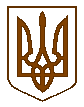 Білокриницька   сільська   радаРівненського   району    Рівненської    області(_______________ сесія восьмого скликання)РІШЕННЯ_____________  2021 року    	                                                               №_____Про відмову громадянину Музичуку Віталію Миколайовичув наданні дозволу на розроблення проєкту  землеустроющодо відведення земельної ділянки у власністьРозглянувши заяву громадянина Музичука Віталія Миколайовича щодо надання дозволу на розроблення проєкту землеустрою щодо відведення земельної ділянки у власність для індивідуального садівництва за рахунок земель запасу на території Білокриницької сільської ради Рівненського району Рівненської області, та керуючись статтями 12, 118, 121 Земельного кодексу України, пунктом 34 статті 26 Закону України «Про місцеве самоврядування в Україні», за погодженням з постійною комісією з питань архітектури, містобудування, землевпорядкування та екологічної політики, сесія Білокриницької сільської радиВ И Р І Ш И Л А:Відмовити громадянину Музичуку Віталію Миколайовичу у наданні дозволу на розроблення проєкту землеустрою щодо відведення земельної ділянки у власність для індивідуального садівництва площею 0,12 гектара за рахунок земель запасу сільськогосподарського призначення на території Білокриницької сільської ради Рівненського району Рівненської області, в зв’язку з невідповідністю місця розташування запитуваної земельної ділянки вимогам частини 7 статті 118 Земельного кодексу України.        Згідно Схеми землеустрою та техніко-економічних обґрунтувань використання та охорони земель (схеми перспективного використання земель) Білокриницької сільської ради Рівненського району (колишньої Шубківської сільської ради), затвердженої рішення Рівненської районної ради № 161 від 16.06.2016, бажана земельна ділянка передбачена для включення в межі населеного пункту. Відповідно до наданого викопіювання, запитувана земельна ділянка передбачена до відведення за рахунок кормових угідь (пасовища).Згідно вимог статті 37 Закону України «Про охорону земель», на землях сільськогосподарського призначення встановлюється обмежена діяльність в розорюванні сіножатей та пасовищ. Контроль за виконанням даного рішення покласти наголову постійної комісії з питань архітектури, містобудування, землевпорядкування та екологічної політики сільської ради, Бондарчука В.К.Сільський голова                                                                         Тетяна ГОНЧАРУК